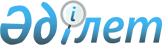 Об утверждении государственного образовательного заказа на дошкольное воспитание и обучение, размера подушевого финансирования и родительской платы на 2016 год в Качирском районеПостановление акимата Качирского района Павлодарской области от 16 марта 2016 года № 69/2. Зарегистрировано Департаментом юстиции Павлодарской области 30 марта 2016 года № 5029      В соответствии с пунктом 2 статьи 31 Закона Республики Казахстан от 23 января 2001 года "О местном государственном управлении и самоуправлении в Республике Казахстан", подпунктом 8-1) пункта 4 статьи 6 Закона Республики Казахстан от 27 июля 2007 года "Об образовании" акимат Качирского района ПОСТАНОВЛЯЕТ:

      1. Утвердить государственный образовательный заказ на дошкольное воспитание и обучение, размер подушевого финансирования и родительской платы на 2016 год в Качирском районе согласно приложению к настоящему постановлению.

      2. Контроль за выполнением настоящего постановления возложить на заместителя акима района по социальным вопросам.

      3. Настоящее постановление вводится в действие по истечении десяти календарных дней после дня его первого официального опубликования.

 Государственный образовательный заказ на дошкольное воспитание
и обучение, размер подушевого финансирования и родительской
платы на 2016 год в Качирском районе
					© 2012. РГП на ПХВ «Институт законодательства и правовой информации Республики Казахстан» Министерства юстиции Республики Казахстан
				
      Аким района

Ж. Шугаев
Приложение
к постановлению акимата
Качирского района
от "16" марта 2016 года № 69/2№

Наименование организаций дошкольного воспитания и обучения

Количество воспитанников организаций дошкольного воспитания и обучения

Средняя стоимость расходов на одного воспитанника

Размер подушевого финансирования в дошкольных организациях в месяц, тенге

Размер родительской платы в дошкольных организациях в месяц, тенге

1

2

3

4

5

6

1

Государственное коммунальное казенное предприятие "Детский сад "Балдаурен" отдела образования Качирского района, акимата Качирского района"

140 из них:

50 (республиканский бюджет)

90 (местный бюджет)

 

 

38005

37838

 

 

30965

30798

 

 

до 6 лет – 7040

до 6 лет – 7040

 

2

Государственное казенное коммунальное предприятие "Детский сад "Ақ бота" села Теренколь государственного учреждения "Аппарат акима Теренкольского сельского округа Качирского района"

140

из них:

20

(республиканский бюджет)

120

(местный бюджет)

 

 

34132

30762

28192

23722

до 3 лет – 5940

до 6 лет – 7040

3

Государственное казенное коммунальное предприятие "Ясли-сад "Талбесік" села Теренколь государственного учреждения "Аппарат акима Теренкольского сельского округа Качирского района"

100 (республиканский бюджет)

34967

 

27927

 

до 6 лет – 7040

4

Государственное казенное коммунальное предприятие "Ясли-сад "Балдырған"

с. Песчаное государственного учреждения "Аппарат акима Песчанского сельского округа"

127 

из них:

21

(республиканский бюджет)

106

(местный бюджет)

 

 

25613

40173

 

 

18270

34237

 

 

до 3 лет – 5936

с 3 до 6 лет – 7343

до 3 лет – 5936

 

